עזר לצבי עשרת ימי תשובה ויום הכיפורים ב'
פרשת האזינועשרת ימי תשובה – המלך הקדוש והמלך המשפטשלחן ערוך קיח:אעשרת ימי תשובה – משפטים נוספים בתפילהתוספות ברכות יב: ולד.בני יששכר חלק ב מאמרי חודש תשרי (ב-כג)נפש הרב עמ' רדעשרת ימי תשובה – שיר המעלותשלחן ערוך אורח חיים נד:גהמספר בין ישתבח ליוצר, עבירה היא בידו וחוזר עליה מעורכי המלחמה. ויש מי שאומר שלצרכי צבור או לפסוק צדקה למי שבא להתפרנס מן הצדקה, מותר להפסיק...מגן אברהם נד:בובכתבים כתב לומר בעשרת ימי התשובה מזמור ממעמקים קראתיך ה' בין ישתבח ליוצר וצ"ע:דגול מרבבה אורח חיים נד:ג(מג"א ס"ק ב) ממעמקים קראתיך ה' בין ישתבח ליוצר וצ"ע. ועיין בעטרת זקנים סימן נ"ו ס"ק ב' מה שכתב בשם רש"ל [שו"ת סימן סד], ועיין שם במג"א ס"ק ז'. ועיין ברמב"ם פרק ז' מהלכות תפלה [הלכה יג] שיש נוהגין לקרות שירת הים ושירת האזינו בין ישתבח ליוצר:עמק ברכה עמ' ז (קישור(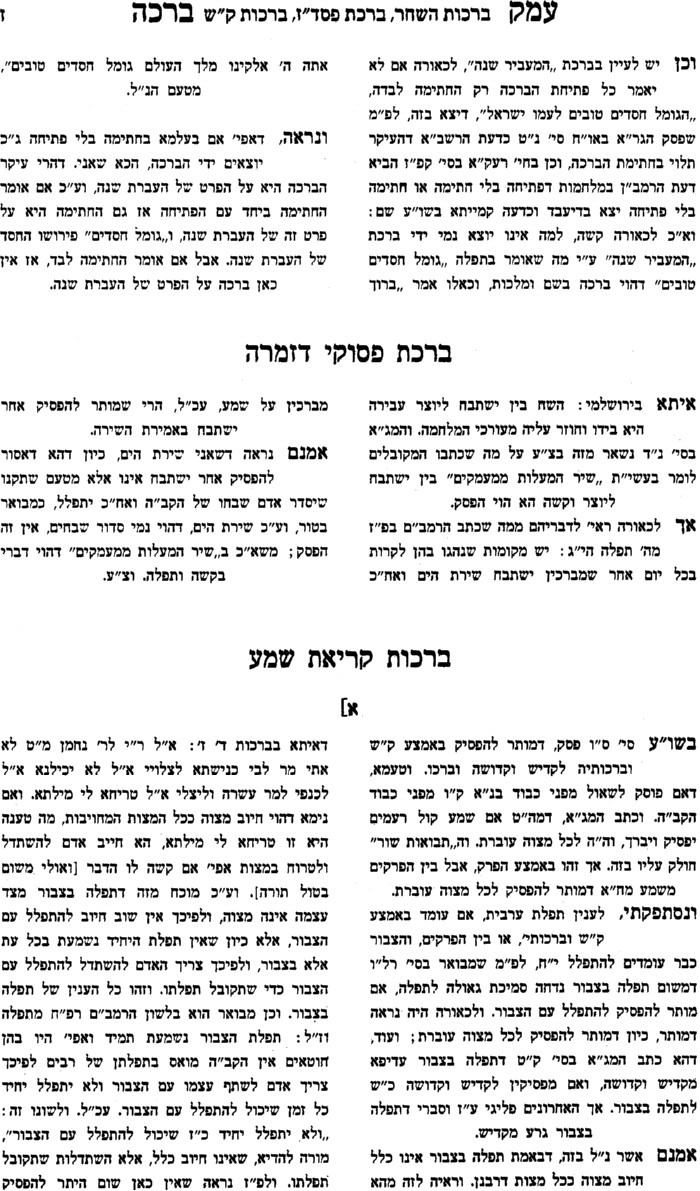 נפש הרב עמ' רגיום הכיפורים - קריאת התורה של מנחהתוספות מגילה לא. ד"ה במנחה קורין בעריותלפי שהנשים מקושטות בשביל כבוד היום לפיכך צריך להזכירם שלא יכשלו בהן ובמדרש יש שלכך קורין בעריות לפי שישראל עושין רמז להקב"ה שכשם שהזהיר אותם שלא לגלות ערוה כך לא תגלה ערותם בעונותם.שלחן ערוך אורח חיים תרכב:בומוציאין ספר תורה וקורין שלשה בפרשת עריות עד סוף הפרשה, והשלישי מפטיר ביונה ומסיים: מי אל כמוך, ומברך לפניה ולאחריה; ואם חל בשבת מזכיר בה של שבת, וחותם בשל שבת. הגה: ואין אומרים: על התורה ועל העבודה, במנחה (הגהות מיימוני סוף הלכות י"כ ומהרי"ל ומנהגים והגהות מרדכי).נפש הרב עמ' רטושו"ת ר' עקיבא איגר מהדורה קמא סימן כדנסתפקתי ועובדא הוי, במי שהיה מוטל על ערס דוי בסכנת מות, והרופא צוה לו לאכול ביה"כ, =ביום הכפורים= והיו מתפללים בחדרו וקראו אותו לתורה ולא נסתפקתי בזה וצויתיו לעלות, כי בפשוטו הקריאה ביוה"כ מחמת קדושת היום, כמו בשאר יו"ט ושבת וא"כ גם מי שאינו מתענה יכול לעלות, ואך היה רוצים לקרות אותו גם במנחה ובזה נסתפקתי, אם קריאת התורה במנחה הוי משום תענית אלא דבשאר תענית קוראים ויחל וביוה"כ קוראים בפ' עריות וא"כ אינו מתענה א"י לעלות, או דגם קריאה זו מחמת קדושת היום, לקרות גם במנחה כמו בשבת ויכול גם אינו מתענה לעלות וצ"ע לדינא.שו"ת מרחשת סימן יד (קישור)מפניני הרב עמ' קעבמפניני הרב עמ' קפמסורה חוברת ז עמ' יט (קישור)קריאת התורה – שבת במנחה, איסור קריאת כתובים בשבתשבת כד.תוספות שבת כד. ד"ה שאלמלארש"י שבת קטו.מסורה חוברת ד' עמ' כאנפש הרב עמ' קסהיום הכיפורים – וידוי אחר התפילהיומא פז:ערוך השלחן אורח חיים תיז:גמטה אפרים תיז:הראב"ן יומאומדקאמר למעלה היכן מתודה אחר תפילתו וקורא לעושה השלום גמר תפילתו, ש"מ אם היגיע אדם לעושה השלום ואומרים הציבור קדושה או יהא שמיה רבה וכו' עונה הוא עמהם ולא הוי פיסוק תפילה וחוזר וגו[מר] אלקי נצור.שלחן ערוך אורח חיים קכב:אבעקבי הצאן עמ' יחתפילה – ה' שפתי תפתח, יהיו לרצון אמרי פי, תפילה אריכתאברכות ד.ביאיר הלכה סימן קיא ד"ה חוזר ואומרשלחן ערוך אורח חיים קכג:וכשיחזור ש"צ התפלה, יאמר ג"כ: ה' שפתי תפתח; (אבל אינו אומר בסוף התפלה יהיו לרצון) (ד"ע וב"י בשם אוהל מועד).ביאור הגר"א אורח חיים קכג:יגכשיחזור כו'. דהא אמרי' דכתפלה אריכתא דמי ומענין התפלה הוא:מגן אברהם קכג:ידיהיו לרצון. דסומך על תתקבל צלותהון ובשל"ה כתוב לומר יהיו לרצון:חידושי הרשב"א ברכות יז. ד"ה מרמר בריה דרבינא בתר צלותיה אמר הכי אלהי נצור לשוני מרע וכו' יהיו לרצון אמרי פי וגו' כך כתוב בספרים, ומשמע מיהא שכל אותן תחנונים שאמרו כאן לאחריהן היו אומרים יהיו לרצון אמרי פי והראב"ד ז"ל כתב שאין נכון לומר יהיו לרצון לאחר תחנונים אלו אלא קודם להן לאחר סיום שמנה עשרה ברכות כמו שאמרו דוד לאחר שמונה עשרה מזמורים, ועוד מדאמרינן בפרק תפלת השחר [כ"ט ב'] טעה ולא הזכיר של ראש חודש בעבודה חוזר לעבודה נזכר בהודאה חוזר לעבודה וכו' סיים חוזר לראש ואמרינן עלה הא דאמרת סיים חוזר לראש לא אמרן אלא שאינו רגיל לומר תחנונים אחר תפלתו וכו' ואי איתא דיהיו לרצון אומר בסוף תחנונים כי אינו רגיל לומר מאי הוי הא בעי למימר יהיו לרצון.בעקבי הצאן עמ' יטיום הכיפורים – סדר העבודה – כל עבודות היום בכהן גדולכסף משנה הלכות עבודת יום הכיפורים א:בכתב הריטב"א בפ"ק דיומא בשם הרמב"ם דמדאורייתא אין חובה בכ"ג אלא בעבודת היום ממש אבל תמידין ועבודות של כל יום כשירות בכהן הדיוט אלא דמצוה בכ"ג ור"ש כתב דאפי' תרומת הדשן שהיתה עבודת לילה אינה כשירה אלא בכ"ג ולדעת ר"ש והרז"ה אין פייסות ביוה"כ לפי שכל העבודות בכ"ג אבל הגאונים בפיוטיהם הזכירו פייסות ביוה"כ לכן כתב הרמב"ן בספר המלחמות דאף ביוה"כ היו פייסות אחד לתרומת הדשן והשני מי מדשן מזבח הפנימי והמנורה דמכשירי עבודה הם ונעשים בכהן הדיוט וסידור המערכות ושני גזרי עצים הכל נעשה בכהן הדיוט שהם מכשירי עבודה. ה"ג מי מוליך מחתה למזבח פנימי להקטיר וכ"ג מקטיר וזה מוליך המחתה גחלי אש עכ"ל:יום הכיפורים – סדר העבודה – תורה שבכתב ותורה שבעל פהחכמת אדם סוף שער השמחה הנהגת חברה קדישא והאבל בפרשת אחרי יש לדקדק הרבה. דמשונה פרשה זו מכל הפרשיות שבתורה שכתוב תחילה באיזה יום ואחר כך מה שיקריבו כדאיתא בפרשת אמור (ויקרא כ"ג, ה') ובפרשת פנחס (במדבר כ"ח, ט"ז) בארבעה עשר לחודש תקריבו וכן כולם וכאן כתוב תחילה כל סדר העבודה ובסוף כתוב בחודש השביעי ואיפכא הוי ליה לכתוב בחודש השביעי וגו'.כיון דסיים וכיפר הכהן אשר ימשח וגו' ממילא ידעינן שהוא דוקא בכהן גדול ואם כן למה תני וכפל כמה פעמים אהרן אהרן וכך הוה ליה לכתוב וידבר וגו' ויאמר וגו' על הכפרת, בחודש השביעי וגו' וכפר הכהן וגו' עד בגדי הקודש ואחר כן בזאת יבוא וגו' וכל הפרשה. הא דפליגי בגמרא (יומא דף ג' א) רבי ורבי אלעזר ב"ר שמעון חד אמר איל האמור כאן הוא האמור במוספין בפנחס ואם כן קשה למה כפל התורה לכתוב כאן האיל יותר משאר המוספין דלא הזכירו כאן.בפסוק (ויקרא ט"ז, כ"ט) והיתה לכם לחוקת עולם ואחר כך כתיב (שם, ל"ד) עוד הפעם והיתה זאת לכם לחוקת וגו' ולמה כפל הפסוק שתי פעמים.בפסוק ראשון לא נאמר והיתה זאת לכם ובפסוק שני כתיב זאת לכם.מה שכתב ויעש כאשר צוה ה' פירש רש"י כשהגיע יום הכפורים עשה וקשה מאי רבותא שקיים מצוות ה'.ונראה לי על פי מה ששמעתי בשם מחותני הגאון החסיד מהר"א שדקדק מה שאמרו בגמרא (יומא דף ל"ב א) הביאו רש"י על פסוק ובא אהרן ופירש רש"י כל הפרשה נאמרה על הסדר חוץ מפסוק זה עיין שם ברש"י וקשה וכי לא יכולה התורה לסדר הפסוקים כמו שסידרם רש"י. ורמב"ן דחק בזה ותירץ הוא ז"ל על פי מדרש רבה בפרשה זו פרשה כ"א א"ר יודן בר סימון צער גדול וכו' ואל יבוא בכל עת יש עת לי"ב שנים ויש עת לשבעים שנים וכו' אמר לו הקדוש ברוך הוא לא עת לשנה ולא לי"ב שנים וכו' אלא בכל שעה שהוא רוצה ליכנס יכנס רק שיכנס בסדר הזה עד כאן, נשמע מזה שדוקא שאר כהנים גדולים אסורים ליכנס לקודש קדשים אלא ביום הכפורים אבל אהרן היה מותר ליכנס בכל שעה ושעה רק שיכנס בסדר העבודה שנאמר בפרשה זו.ולפי זה התורה דקדקה בסדר שהרי הטעם שאמרו בגמרא דקרא דובא אהרן הוא שלא כסדר דגמירי דחמש טבילות ועשר קידושין לכהן גדול ביום הכפורים ואי כסדר הכתוב לא משכחת אלא ג' (עיין ברש"י) וזה דוקא ביום הכפורים היה הלכה למשה מסיני דצריך ה' טבילות אבל כשירצה אהרן לעבוד בשאר ימות השנה לא גמירי הלכתא ואם כן באמת אינו אלא שלוש ועובד כסדר האמור בפרשה ואם כן הפסוק ובא אהרן נכתב כסדר משום אהרן בשאר ימות השנה עד כאן דברי הגאון ותורת אמת היתה בפיהו ושפתים ישק והנה מדרש הזה נעלם מבעל ידי משה סוף פרשת תצוה דאיתא שם כך אהרן היה נכנס בכל שעה לבית קדשי קדשים וכתב שהוא טעות סופר וצריך לומר בכל יום הכפורים וזה אינו דבאמת אהרן היה לו רשות ליכנס בכל שעה ולפי זה בפרשת תצוה דכתיב (שמות ל', י') וכיפר אהרן אחת בשנה צריך לומר דרצה לומר אחת בשנה מחויב לכפר.ולפי זה מתורץ קושיא ראשונה ושניה דלכן לא התחיל בחודש השביעי שהרי פרשה זו נאמרה לאהרן והוא מותר ליכנס בכל שעה וגם קושיא שלישית דלכך כתב כאן האיל משום אהרן בשאר ימות השנה דאז אין מקריב מוספין אלא דוקא ביום הכפורים מכל מקום צריך להקריב האיל. וגם קושיא רביעית וחמישית דלכן לא נכתב והיה זאת לכם דמשמע דקאי אלמעלה ובאמת מכאן מתחיל פרשה אחרת דעד כאן היה מדבר באהרן בכל יום וכאן מתחיל ענין אחר דבחודש השביעי תענו ואז וכיפר הכהן וגו' ואחר כך סיים והיתה זאת לכם רצה לומר כל סדר העבודה הנאמר למעלה לחוקת עולם ומה שכתב שבת שבתון וגו' לחוקת עולם עוד הפעם נראה לי מדקרי ליה שבת הוה אמינא דועניתם רצה לומר בשאר ענויים חוץ מאכילה שהרי נקרא שבת ולכן כתב שבת וגו' ואפילו הכי ועניתם רצה לומר אפילו מאכילה ובזה מיושב מה שכתוב בסוף הפרשה ויעש אהרן שכתב רש"י להודיע זריזותו שעשה כן ביום הכפורים וקשה דאין זה זריזות ולפי זה אתי שפיר דכוונת הכתוב דתיכף כשאמר לו משה עשה כן באותו יום או למחר (ועל פי זה יש לתרץ קושית המשנה למלך פרק ז' מהלכות כלי מקדש על מה שכתב הבית יוסף באורח חיים סימן קל"ג דאין מצוה במעלה עשן בכל השנה רק ביום הכפורים שהרי ביומא דף נ"ג עמוד א' אמרינן להדיא אין לי אלא ביום הכפורים בשאר ימות השנה מנין תלמוד לומר וכסה ענן הקטורת ועיין שם שדחק מאד ולפי הנזכר לעיל לא קשה מידי דרצה לומר כשנכנס אהרן בשאר ימות השנה חוץ מיום הכפורים) :יום הכיפורים – סדר העבודה – נוסחאות התפילהבית יוסף אורח חיים סימן תרכא:דחיי אדם נשמת אדם כלל קמד\ה אות גבסדר עבודה שלנו המתחיל אמיץ כח יש כמה דברים שצריכים עיון, ואני הגהתי במחזור שלי בעבודת התמיד של שחר "והוא קבל וזרק" הגהתי עפ"י סדר אתה כוננת לפנים להיכל נכנס להיטיב ה' נרות.  ואחר כך צ"ל "פרש הקטיר והטיב" דקאי על הטבת ב' נרות דקי"ל כרבנן דבקטורת מפסיק להטבת הנרות.  מה שכתוב "אנא בשם סלח נא מחל נא" טעות סופר וצ"ל "אנא בשם כפר נא" כו'.  וכך היה מונה ראוי לומר ד' פעמים כמו שכתב במהרי"ל דהיינו ב' פעמים כמו שנדפס ועוד פעם ג' לאחר "כמשפט כפורת". וצ"ל "וכך היה מונה" ואחר כך "רגש ושנה והזה מדם שעיר" ו"כך היה מונה".  מה שכתוב "שבע על טהרו ובקרניו ארבע" זה דלא כהלכה דמתחלה הזה על הקרנות ואחר כך על טהרו, והגהתי שם "והזה בקרניו ד' ושבע על טהרו".  מה שכתוב "תרב חטאת ומוספין" צ"ע דזה לא כמאן, דאילו לרבי אליעזר כל המוספין היו קריבין עם תמיד של בין הערבים בטבילה ה', והפייטן חשב מוספין בטבילה ג', ואי לרבי עקיבא דפסק הרמב"ם כוותיה כל המוספין היו עם תמיד של שחר חוץ משעיר החיצון, ואי לשיטת הרא"ש לר"ע מקצת המוספין נעשות עם של שחר ומקצתן עם של הערבים, ולכן הגהתי לעיל אחר סדר תמיד של שחר "כשסיים פעולת כליל השלים ועשה כסדר ואחר התמיד מקריב פר העולה וז' כבשים של מוסף היום" והיינו כשיטת רמב"ם, או לומר "פר העולה ומקצת מן הכבשים של מוסף" והיינו לרא"ש. ובטבילה ג' הגהתי "שלש וטבל פזים עט וקידש תיכף ועשה שעיר הנעשה בחוץ ואילו ואיל העם תרב חטאת ומנחת מוספין ונסכה הקריב כחוק".  ועוד כתוב שם "תר וקידש פשט וטבל" וקידש הוא ט"ס, דקידוש הוא אחר הלבישה, ולכן צ"ל "פשט טבל תכריך בידים עט וקידש ונכנס לדביר":  נפש הרב עמ' ריגמפניני הרב עמ' קסזיום הכיפורים – סדר העבודה – עלה ונסתפג, חציצת מים בתפיליןמשנה למלך הלכות עבודת יום הכיפורים פרק בוטובל ועולה ומסתפג. והנה ספוג זה הוזכר בגמרא במקומות הרבה וכל שמזכיר טבילת כ"ג קתני עלה ומסתפג ולא ראיתי למפרשים אם ספוג זה הוא חיוב או אורחא דמלתא נקט דמסתמא כל הטובל מסתפג לאחר טבילה. ומדברי רבינו דקאמר ומסתפג משמע דחיובא הוא. ונראה דחיוב זה הוא משום דקי"ל דאפי' נימא אחת או עפר אם היתה בין בשר לבגד הרי זו חציצה ועבודתה פסולה וכמ"ש רבינו בפ"י מהל' כלי המקדש הל' ו'. ולפי זה יש לחוש שמא בטבילה נדבק בבשרו מעפרירות המים נימא או עפר ומש"ה חייב להסתפג אחר טבילה ואף דנימא דאין לחוש לזה מ"מ הרי כתב רבינו שם בדין ז' שצריך ליזהר שלא תכנס הרוח בשעת עבודה בין בשרו לבגדו עד שיתרחק הבגד מעליו ופשיטא דלא גרעי מים מרוח וא"כ צריך לספוג משום דשמא המים יהיו מבדילים בין הבגד לבשר ומש"ה קאמר רבינו ועולה ומסתפג. האמת דבפ"ק דתמיד מ"א תנן ירד וטבל עלה ונסתפג והתם פשיטא דאורחא דמלתא נקט וזהו שרבינו בפ"ח מהלכות בית הבחירה כשהעתיק משנה זו השמיט הא דעלה ונסתפג יע"ש:    ברכי יוסף אורח חיים כז:אדין ד. לא יהא דבר חוצץ בין תפילין לבשרו וכו'. כתבו האחרונים משם הרב שני לוחות הברית לרחוץ מקום הנחת תפילין. ופשוט שהנוהגים כן צריכים לנגב המקום היטב, אי משום כבוד תפילין, ואי משום שהמים אפשר שהם מפסיקין, ובעינן שהתפילין יהיו על בשרו ממש, דומיא דבגדי כהונה (ערכין ג ב), כמ"ש הרא"ש (סי' יח). וכתב הרב משנה למלך בה' עבודת יום הכפורים פרק שני, גבי עלה ונסתפג, דמה שהיה מסתפג משום המים דלא גרע מרוח, דבעי רבא בזבחים דף יט נכנסה לו רוח בבגדו מהו, על בשרו בעינן והא ליכא, או דילמא דרך לבישה בכך. ופסקו הרמב"ם וכו', עש"ב. וכפי דבריו למאי דקי"ל כהרא"ש, דתפילין כבגדי כהונה, ה"ה שלא יהיה שם מים דלא גרע מרוחא.  אמנם שמעתי מקשים על הרב מש"ל דהרי בסוף תמיד נשחט (פסחים סה ב) אמרו דשבח הוא לכהנים ללכת בדם, ופריך והא קא חייץ, ומשני לח הוא ואינו חוצץ. וא"כ איך כתב הרב דמים חייצי. ואני אמר דהתם בזבחים דבעי רבא ברוח לא מטעם חציצה אתי עלה, אלא משום דכתיב (ויקרא ו ג) על בשרו. וכונת בעיית רבא מי נימא דהא דכתב רחמנא על בשרו לא אתא אלא שלא יהא דבר חוצץ, וא"כ כל מידי דלא חייץ בעלמא ה"ה הכא בכהן לית לן בה. או דילמא דמעל בשרו שמעינן דלא זו בלבד שאין דבר חוצץ, אלא צריך שיהיה הבגד על בשרו ממש. ואף מידי דבעלמא לא חייץ, הכא איכא קפידא כגון מים ורוח דאף דלא חייצי, סוף סוף אין הבגד על בשרו ממש, דהני מבדילין הבגד מעל בשרו. וכמו שכתב רש"י שם בזבחים נכנסה לו רוח בבגדו והבדילתו מעל בשרו בשעת עבודה. וכפ"ז שפיר כתב הרב מש"ל. תדע דאי לא, תיקשי לרבא מאי בעי ברוח והא אפילו דם לא חייץ כיון דלח הוא. אלא ודאי כדאמרן, דבעיית רבא הוא אף במידי דלא חייץ, כיון דהכא כתיב על בשרו, ויש במשמע שיהיה הבגד דוקא על בשרו. ויש לדחות. אלא דכפ"ז ק"ק אמאי לא פשיט מדתנן (יומא לא ב) עלה ונסתפג, אלמא אפילו מים דלא חייצי הוה בעי להסתפג. וכמ"ש הרב מש"ל. וה"ה רוח. ואפשר לומר דפשיטא ליה לרבא דאף דבר שאינו חוצץ כעי'ן המים והדם שהם לחים, אפ"ה מפסיקין לבגדי כהונה דעל בשרו כתיב, וכדתנן עלה ונסתפג. כי קא מיבעיא ליה ברוח שאין בו ממש. ולפום הא דאמרן יש לפרש צדדי הבעיא באופן זה, מי נימא דכיון דדם ומים לא קרינן בעודם בו, על בשרו, אף הן רוח כיוצא בהם, או דילמא שאני מים ודם דמיהוה הוה בהו קצת ממשות, אבל רוח דליכא מידי לא מפסיק, ועל בשרו קרינן ביה, כי כן ארחות הבגדים רוח עברה וינטלם וינשאם. ודוק.מקוואות – גמר הטבילה, כוונהתמיד כו:מקדש דוד לט:דובזה נ"ל ליישב מה דאמרינן בפ"ג דפרה (מ"ח) ירד וטבל עלה ונסתפג ומשמע דהסיפוג הוא חובה וכבר עמדו בזה המפרשים ז"ל שם והתפ"י (יכין אות ס"א) תי' דזה משום שלא יתלכלכו הבגדי כהונה והמשנה אחרונה כתב משום דהמים הוי חציצה בין בשרו לבגדי כהונה ע"ש אך אי אפשר לומר כן דבריש תמיד (כ"ו א') גבי אירע קרי לאחד מהם ג"כ תנן ירד וטבל עלה ונסתפג והתם אינו לובש בגדי כהונה כלל דהא אמרינן שם בא וישב לו אצל אחיו הכהנים עד שיהיו השערים נפתחים יוצא והולך לו ולפ"ז הטעם דצריך להסתפג הוא משום דבכ"ג שטובל לפרה צריך להיות בטבילתו הוחזק לחטאת ודין הוחזק לחטאת חל עליו לאחר ניגוב דכ"ז שהוא לח מחזיק עצמו לכ"ד שירצה וכן כשאירע קרי להכהן בבית המוקד דאסור לכנוס לו למחנה לויה קודם טבילה צריך להיות הוחזק בטבילתו לביאת מקדש דרק לחולין לא בעי חזקה וזה חל עליו לאחר שנסתפג:יום הכיפורים – אנא בשםנפש הרב עמ' כה בהערה 41, וכ"כ בספר דברי השקפה עמ' קפ-קפא וקפז-קפחדברי הרב עמ' קפאיום הכיפורים – סדר העבודה - מנהגי הכריעות בחזרת הש"ץנימוקי הגרי"ב לאוצר התפילותתוספות סוטה מ: ד"ה וכלאדרת אליהו כי תבוא, דברים כו:י (קישור)והשתחוית. זה כלל כל היוצא מבהמ״ק צריך השתחואה:ארץ הצבי עמ' צדנפש הרב עמ' רידחולין י:קובץ חידושי תורה עמ' קמה (קישור)קריאת התורה – פרשת האזינו – הזי"ו ל"ךראש השנה לא.במוספי דשבתא מה היו אומרים? אמר רב ענן בר רבא אמר רב: הזי"ו ל"ך. ואמר רב חנן בר רבא אמר רב: כדרך שחלוקים כאן - כך חלוקין בבית הכנסת.רש"י ראש השנה לא.הזי"ו ל"ך - פרשת שירת האזינו חולקים אותה לששה פרקים, הראשון - האזינו, השני - זכור ימות עולם, השלישי - ירכבהו על במותי ארץ, הרביעי - וירא ה' וינאץ.מגילה כב., ברכות יב:שלחן ערוך אורח חיים תכח:ה בהג"הפרשת האזינו מחלקין פרשיותיה כדרך שהיו מחלקין אותה במקדש, שהיו קורין השירה פעם אחת לששת ימי השבוע וסימן: הזי"ו לך, האזינו, זכור, ירכיבהו, וירא, לו חכמו, כי אשא אל שמים עד סוף השירה, והשביעי קורא מסוף השירה עד סוף הפרשה. הגה: ודוקא בשבת מחלקין הפרשיות, אבל במנחה בשבת וב' וה', אין לחוש, (מרדכי פרק הקורא עומד)דבר אברהם ח"א סימן לו (קישור)מגן אברהם ריש סימן רפב...כתב הזוהר פ' ויקהל ע' שס"ט אסור למאן דקרי באוריית' למיפסק בפרשתא או אפי' מלה חדא אלא באתר דפסק משה פרשת' לעמא לאשלמ' יפסיק ולא יפסוק מילין דשבתא אחרא בשבתא דא וכו' נ"ל דכונתו דאם בא לסיים הסדרא שלא במקומה המיוחד אסור אבל איש א' מותר להפסיק אפי' במקום שלא פסק פ' בתורה דכולהו ז' גברי כחד חשיבי דהא בזמן התלמוד הראשון מברך לפניה והאחרון לאחריה תדע דהא פ' ויצא ופ' מקץ אין בה פ' כלל בתורה והאיך יקראו ז' גברי אלא ודאי כדאמרן וכ"מ בברכות ספ"ק דאמר' כל פ' דלא פסקה משה באורייתא לא פסקינן ע"ש וקאי שם שאם רוצה לקרות הפסוק ולא יותר ומ"מ צ"ע דקורין בב' וה' ומפסיקין אפילו בפ' דלא פסקי' משה וצ"ע ועוד דהא במקדש היו מחלקין פ' האזינו כמ"ש סימן תכ"ח ס"ה וצ"ל כיון שדעתו להשלימו למחר שרי...נפש הרב עמ' קמקיצור שולחן ערוך קכט:יבבשעת הוצאת ספר תורה נוהגין לומר שלש עשרה מדות ויש להתחיל מן ויעבור, ויאמר ויעבור ה' על פניו ויקרא ה' ה' וגו'.טורי אבן מגילה כא: